Curriculum Vitae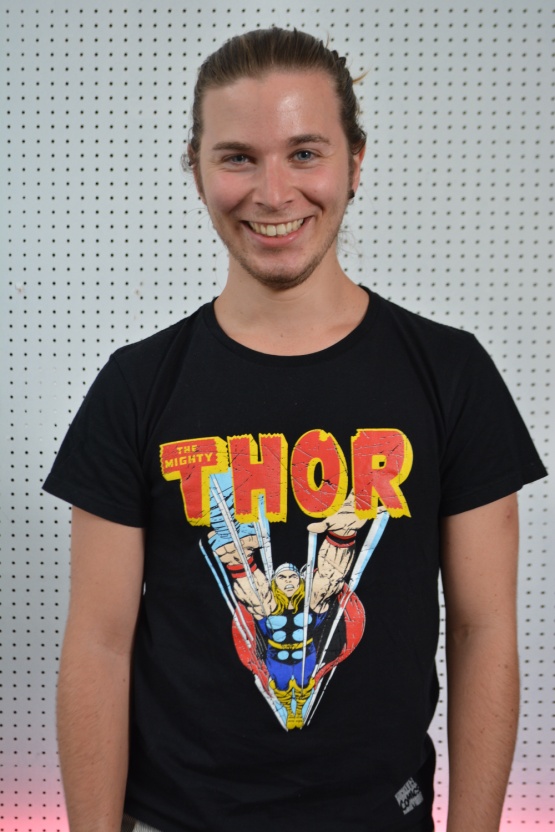 Jochem van RijsingenPersonalia:Voornamen:		Jochem JasperAchternaam:		van RijsingenGeboortedatum:	18 – 12 – 1991Geboorteplaats:	’s-HertogenboschNationaliteit:		NederlandseBurgerlijke staat:	OngehuwdOpleidingen:Periode:		2003 – 2010Niveau:		VWOOpleiding:		Profiel Cultuur en MaatschappijDiploma:		JaPeriode:		2010 – 2011Niveau:		HBOOpleiding:		B Docent DansInstelling:		ArtEZ Hogeschool voor de Kunsten ArnhemDiploma:		NeePeriode:		2011 – hedenNiveau:			HBOOpleiding:		B Docerend TheatermakerInstelling:		Hogeschool voor de Kunsten UtrechtDiploma:		Nog te behalen in 2015Hogeschool voor de Kunsten Utrecht – opleiding tot Docerend Theatermaker:In 2010 ben ik aangenomen voor de opleiding tot Docerend Maker op de HKU, wat toen een antwoord was op al mijn verlangens. Binnen school heb ik heel wat ervaring opgedaan, op de verschillende speerpunten waar mijn school zich mee profileert:Spelen:Lessen in Enter Practice van Katarina BakatsakiLessen in Aikido van Piet LagerwaardLessen in Afrikaanse dans van John KayongoLessen in Elementair Spel van Caroline van EijkenLessen in Toegepast Spel van Salome NobelLessen in Stem van Laetitia GalamaSpelen in verschillende 5-minuten regies van medestudentenSpelen in een zelfgemaakte Interculturele ontmoeting als gezamenlijk klassenprojectInterfaculteit; een serie projecten waarbij je met studenten van de faculteit Beeldende Kunst en Vorming en Muziek in contact komt en samen met hen gaat maken en het zelf ook gaat opvoerenWinteracademie; een project waarbij je in een snelkookpan (één week per project) een performance maakt met andere studenten van de faculteit Theater en deze ook zelf speeltTourneeproject; het zelf maken en spelen van een voorstelling met 5 klasgenoten waarmee je vervolgens vier weken gaat touren Maken:Scèneanalyse van Stone van der HurkToegepaste maaklessen van Wilfred HermkensOosterlicht project; het maken van een stuk van 7 minuten in een week met 8 leerlingen van het VMBORegielessen van Wilfred HermkensToegepaste maaklessen (maken voor kinderen) van Salome NobelTourneeproject; het zelf maken en spelen van een voorstelling met 5 klasgenoten waarmee je vervolgens vier weken gaat touren – Kindervoorstelling Peter en de OlifantInterculturele ontmoeting; een project waarbij je zelf een moment en een vorm moet vinden om op een theatrale manier met een andere cultuur in contact kunt komenInterfaculteit; een serie projecten waarbij je met studenten van de faculteit Beeldende Kunst en Vorming en Muziek in contact komt en samen met hen gaat makenWinteracademie; een project waarbij je in een snelkookpan (één week per project) een performance maakt met andere studenten van de faculteit Theater20 minuten regie; een voorstelling van 20 minuten met 3 amateurspeelsters over het fysieke aspect van verlangen. Dit heeft gespeeld in jeugdtheaterhuis de Berenkuil en Het Huis Utrecht - Mimetheatervoorstelling Waar een wil is. Eindregie; een voorstelling van 60 minuten met 13 studenten over het verloop van een relatie. Stage:Theater in de Beroepspraktijk; een tweejarige stage als docent en begeleider bij de minor “Theater in de Beroepspraktijk” bij de Hogeschool van Amsterdam. Hierbij gaven wij les in vier fases: Doceren (“hoe geef je les in theater?”)Spelen RegisserenEigen voorstellingElk van deze fases moest door de studenten worden teruggekoppeld naar hun eigen beroepspraktijk.Projecten buiten school (professioneel):“Het leven, de dood en liefde in de tussentijd” (gespeeld); een voorstelling in het oude Groot Ziekengasthuis van ’s-Hertogenbosch, gemaakt en geregisseerd door Natasja D’Armagnac, Kirsti Pol en Joost van Pagée. Zij zijn beter bekend onder de naam “Theatergroep Sally & Molly”.Zomer 2011 (Boulevard/’s-Hertogenbosch)“Blaas” (gespeeld); een mime/bewegingstheatervoorstelling van Schweigman&, geregisseerd door Boukje Schweigman. Deze voorstelling is op Theaterfestival Oerol in première gegaan en speelt op verschillende festivals in binnen- en buitenland.2013 – heden (Oerol/Terschelling, Theatro a Corte/Turijn, Boulevard/’s-Hertogenbosch, Stadsschouwburg/Utrecht)Projecten buiten school (amateur/semiprofessioneel):Theater(productie)lessen onder verschillende docenten bij amateurtheatervereniging Picos, elk jaar 1 keer per week.2001 – 2009 (Picos/’s-Hertogenbosch)Jongerentheaterweken op Buitenkunst RandmeerZomers van 2005 en 2006 (Buitenkunsttheater/Randmeer)“Nadagen” (gespeeld, gemaakt, geregisseerd, geproduceerd); Dit was ons profielwerkstuk waarmee we zijn geslaagd in de zesde klas van de middelbare school. Het is zeer goed ontvangen, heeft eindregie gehad van een afgestudeerde aan de Fontys Academie voor Theater, en is uiteindelijk afgesloten met een  9.We hebben hier geleerd met alle aspecten om te gaan die komen kijken bij het maken van een stuk, en hebben alles (subsidie, productie, regie) met succes doorlopen. Ik heb dit samen gedaan met mijn toenmalige beste vriendin Senna Pauli. Wij hebben alles samen uitgezocht, zonder professionele hulp. Wouter (onze eindregisseur) kwam er op het einde pas bij en heeft ons alleen geholpen met zijn frisse blik.2009 – 2010 (39 graden/Breda, CBK/’s-Hertogenbosch, VorstVrij/Tilburg, LINK/’s-Hertogenbosch)Kunstbende (gespeeld, gemaakt, geregisseerd); regionaal geselecteerd als vertegenwoordiger bij de landelijke wedstrijd met het stuk “Het meisje met het witte jurkje”, ook weer samen met Senna Pauli. Hierdoor hebben wij nog vele extra optredens mogen doen en workshops mogen volgen. Vanaf toen zijn we ook ambassadeurs geworden van Kunstbende Noord-Brabant.  Het heeft ongeveer zijn effect laten naklinken voor drie jaar.2006 (t/m 2009) (Kunstbende/’s-Hertogenbosch, Kunstbende/Tilburg, Kunstbende/Amsterdam)Kunstbende (gespeeld, gemaakt, geregisseerd); landelijk tweede prijs gewonnen in de categorie “Alles Mag” met het solostuk “Anders”. 2007 (Kunstbende/’s-Hertogenbosch, Kunstbende/Tilburg, Kunstbende/Amsterdam)“Het was mooi…” (gedanst, gechoreografeerd); een theatraal dansproject, in samenwerking met choreografe Maaike Ebben en verscheidene performers van SoloS, geproduceerd onder de banier van jongerenkunstpodium SoloS in ’s-Hertogenbosch.2009 (Markt/’s-Hertogenbosch)“Undercover” (gespeeld, gemaakt); een theatrale verassingsact  in het kader van de museumnacht ’s-Hertogenbosch, geproduceerd onder het banier van jongerenkunstpodium SoloS ’s-Hertogenbosch. Gemaakt in samenwerking met 5 andere leden van SoloS.2008 (Stedelijk Museum/’s-Hertogenbosch)“Project: het busje” (gedanst, gechoreografeerd); een dansante verassingsact om de straten van Den Bosch op zijn kop te zetten. Geproduceerd onder het banier van SoloS ’s-Hertogenbosch. Gemaakt in samenwerking met 4 andere dansers van SoloS.2008 (verscheidene plekken in de stad/’s-Hertogenbosch)“De binnenkomst of je gaat tenslotte weer naar huis” (gespeeld); een stuk geschreven door Magne van der Berg, bewerkt en geregisseerd door een derdejaars student aan de opleiding Docent Theater aan de ArtEZ Hogeschool voor de Kunsten Arnhem.2010 (ArtEZ/Arnhem)“Zwemmen (of je kop boven water houden)” (gespeeld, gemaakt); een voorstelling gemaakt in de Buitenkunst TheaterTalentLab productieweek. Gemaakt onder regie en begeleiding van regisseuse Marjan Berlage.Zomer 2010 (Buitenkunsttheater/Randmeer, Rozentheater/Amsterdam)“Lucht en Leegte” (gespeeld); een voorstelling gemaakt door een (toentertijd) derdejaars aan de opleiding Docerend Theatermaker aan de Hogeschool voor de Kunsten Utrecht. Gespeeld samen met twee klasgenoten.2011 (Berenkuil/Utrecht)“Sees/Bob/Enzo” (gespeeld); een voorstelling gemaakt door een (toentertijd) vierdejaars aan de opleiding Docent Theater aan de Hogeschool voor de Kunsten Utrecht. Gespeeld samen met twee studenten aan het MBO dans. 2011/2012 (HKU Theater/Utrecht, Parnassos/Utrecht, De Breul/Zeist)“Echt.” (gespeeld, gemaakt); een voorstelling die werd gemaakt door een selectie van participanten aan het TheaterTalentLab van Buitenkunst, ook wel de “speciaalweek” genoemd. Gemaakt onder regie en begeleiding van regisseuse Marjan Berlage. Zomer 2012 (Buitenkunsttheater/Randmeer, Rozentheater/Amsterdam)“Angels in America” (geregisseerd, gemaakt); een (bestaand) stuk, gespeeld door spelers van de Studenten Toneelvereniging Amsterdam, afdeling ‘Intensief’. Dit onder regie van regisseuse Fransje Christiaans, waarbij ik de regieassistentie verzorgde.2012 – 2013 (Trouw/Amsterdam)“The Wrong Man” (geregisseerd, gemaakt); een stuk, gespeeld door de leden van Amateurtheatergroep Maarssen. Onder regie van regisseuse Myra van Abeelen, met mij als regieassistent.2013 (Bouwtheater/Utrecht)“We gaan nog niet naar huis (nog langer niet, nog langer niet)” (gemaakt, geregisseerd) ; een locatievoorstelling voor kinderen,  voor theaterfestival Vuurol in de Lage Vuursche. Gemaakt in nauwe samenwerking met jaargenoot en beste vriendin Sophie Plekker, gespeeld door twee eerstejaars van onze opleiding en een tweedejaars van de opleiding Musician 3.0 aan het Utrechts conservatorium. Grandioos ontvangen en betiteld door de organisatie als “beste van het festival”.2013 (Vuurol/Lage Vuursche)“Licht Geforceerd” (geregisseerd); een regieproject waarbij ik als regisseur drie amateurspeelsters begeleid in het maken en spelen van hun eigen stuk.2012 – 2013 (Verkadefabriek/’s-Hertogenbosch)“Xenofilumenie” (gespeeld); een voorstelling, gemaakt door het Theatercollectief Rake Klappen voor het Café Theater Festival. Hierbij waren wij buiten de voorstelling van 20 minuten ook constant aanwezig in het café en in rol. Daardoor waren we tegelijkertijd bezig met het publiek wat speciaal voor de voorstelling kwam als met het incidentele publiek wat gewoon in het café aanwezig was. Deze voorstelling was voornamelijk acrobatisch, fysiek spel met klimmen  en klauteren. Echter zat er ook tekstbehandeling in.2013 – 2014 (Grand Café Lebowski/Utrecht)“BREKEN” (geregisseerd, gemaakt); een productiecursus met 15 studenten onder de banier van Studenten Toneelvereniging Amsterdam (STA!) over het fysieke aspect van verlangen. Dit uit zich in een ervaringstheatervoorstelling waar de studenten ook een groot aandeel krijgen in het maken ervan.2013 – 2014 (CREA Theater/Amsterdam)“The Teleportation Project” (geregisseerd, gemaakt); een voorstelling over het thema “teleportatie”, gemaakt als gastregisseur bij de Yokohama Theatre Group in Yokohama, Japan. Dit was in samenwerking met de jeugdgroepen van het Japanse World Peace Theatre. Zomer 2014 (World Peace Theatre/Kawasaki/Japan)“Iets Zachts” (productie, assistent dramaturgie);  de inhoudelijke randprogrammering bij de voorstelling De Laatkomer van het Noord Nederlands Toneel, concept en regie door Adelheid Roosen. Deze werd uitgevoerd door 19 bejaarden uit (de omgeving van) Groningen.2014 (Stadsschouwburg/Groningen, Stadsschouwburg/Amsterdam)“Twee is teveel” (geregisseerd); een klucht over twee precies dezelfde gezinssituaties die met elkaar in conflict komen. Gespeeld door 8 studenten diergeneeskunde zonder spelervaring.2014 – 2015 (Theater Junushof/Wageningen)“Verkocht” (geregisseerd); een voorstelling over de slavernij en de banden met de moderne wereld. Gespeeld door de volwassen spelers van amateurtheatervereniging Kunst naar Kracht te Oterleek.2014 – 2015 (De Woeste Hoeve/Oterleek)“Moord in de snoepfabriek” (gemaakt, geregisseerd); een voorstelling over kinderarbeid en machtsstrijd. Gespeeld door de jeugdgroep van amateurvereniging Kunst naar Kracht te Oterleek.2014 – 2015 (De Woeste Hoeve/Oterleek)Danservaring:Intensieve training in Klassieke en Moderne dans met uitzicht op de Dansacademie; Balletschool Geraldine2008 t/m 2010Vooropleiding Dans bij Fontys Dansacademie Tilburg (zaterdagopleiding)2010Een 7 maanden HBO Docent Dans bij ArtEZ Dansacademie; gestopt.2010/2011